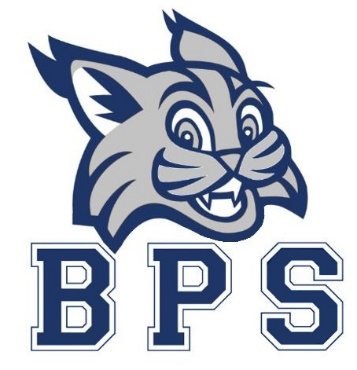 School Council MeetingMarch 2, 2021Elena Geiser Hogan – Parent Representative, PresidentDiego Paez – Parent Representative, Vice PresidentJennifer Grant – Parent Representative, SecretaryLaura Curry – Parent RepresentativeJohnathan Yerby – Parent RepresentativeKristy Fortinberry – Parent RepresentativeRebekah McLaughlin – Parent Representative Darren Layfield – Teacher Representative Jessica Hawk – Teacher RepresentativeElgin Mayfield – School PrincipalAgendaCall to order“Spring Spruce Up”3/20 or 4/10?Flower PotsPressure WashSeal and Stain Sign in BackPick up trash on groundsAssemble Tables/ChairsPre-K and Registration for the 2021-2022 school yearDon’t forget to vote for E-SPLOST!New Business?Adjourn